Информационная карта участника муниципального 
             конкурса «Педагог года Сорокинского района-2021»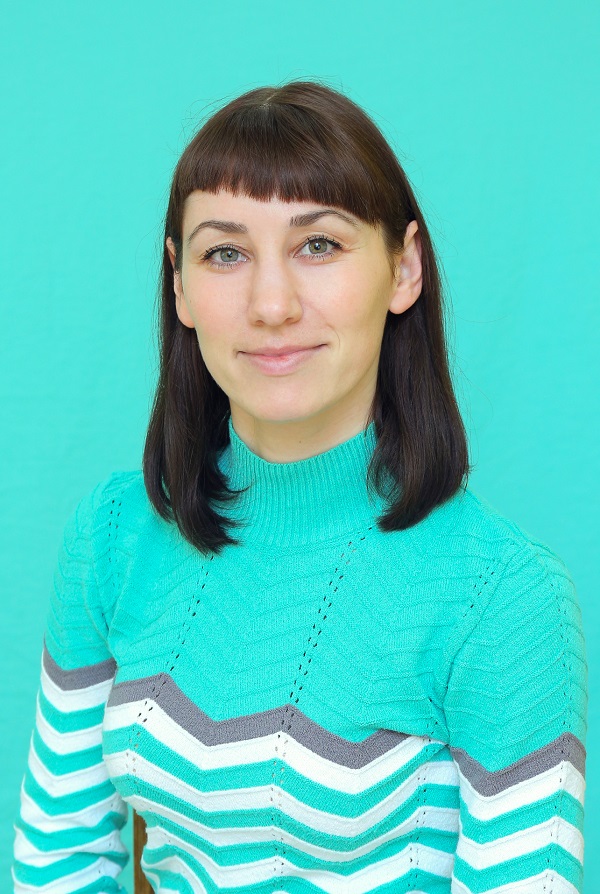 Правильность сведений, представленных в анкете подтверждаю____________________ (Короткова Е.В.)(подпись)                                                (фамилия, имя, отчество участника)номинация «Учитель- логопед»Короткова(фамилия)Елена Викторовна(имя, отчество)15.02.2021 г   (дата заполнения анкеты)номинация «Учитель- логопед»Короткова(фамилия)Елена Викторовна(имя, отчество)15.02.2021 г   (дата заполнения анкеты)номинация «Учитель- логопед»Короткова(фамилия)Елена Викторовна(имя, отчество)15.02.2021 г   (дата заполнения анкеты)1. Общие сведения1. Общие сведения1. Общие сведенияМуниципальное образование (город, район)Сорокинский районСорокинский районНаселенный пунктс.Б.Сорокинос.Б.СорокиноДата рождения (день, месяц, год) 03.02.1990 г. 03.02.1990 г.Место рожденияТюменская обл.,с. Пинигино, Сорокинского районаТюменская обл.,с. Пинигино, Сорокинского районаАдрес личного сайта, блога и т. д., где можно познакомиться с участником и публикуемыми им материаламиhttp://www.sorokino-ds1.ru/filial-sorokinskiy-tsentr-razvitiya-rebenka-detskiy-sad-2/v-gostyah-u-logopeda/http://www.sorokino-ds1.ru/filial-sorokinskiy-tsentr-razvitiya-rebenka-detskiy-sad-2/v-gostyah-u-logopeda/Адрес образовательной организации в сети Интернетhttp://www.sorokino-ds1.ru/http://www.sorokino-ds1.ru/2. Работа2. Работа2. РаботаМесто работы (наименование образовательной организации в соответствии с уставом) МАУ ДО «Сорокинский центр развития ребёнка – детский сад №1»- «Сорокинский центр развития ребёнка – детский сад №2»МАУ ДО «Сорокинский центр развития ребёнка – детский сад №1»- «Сорокинский центр развития ребёнка – детский сад №2»Год начала работы в данной образовательной организации2014г.2014г.Занимаемая должностьУчитель-логопедУчитель-логопедПреподаваемые предметы, параллели классов (группы)Средняя, старшая, подготовительнаяСредняя, старшая, подготовительнаяКлассное руководство в настоящее время, в каком классе (номинация «Учитель года»)нетнетОбщий трудовой и педагогический стаж (полных лет на момент заполнения анкеты)7лет7летКвалификационная категорияСоответствие занимаемой должностиСоответствие занимаемой должностиПочетные звания и награды (наименования и даты получения) ГРАМОТА Отдела образования администрации Сорокинского муниципального района, 2017г ГРАМОТА Отдела образования администрации Сорокинского муниципального района, 2017гПослужной список (места и сроки работы за последние 10 лет)«Сорокинский центр развития ребёнка – детский сад №1»- «Пинигинский детский сад» 2014-2019 г«Сорокинский центр развития ребёнка – детский сад №1»- «Сорокинский центр развития ребёнка – детский сад №2» с 2020 г«Сорокинский центр развития ребёнка – детский сад №1»- «Пинигинский детский сад» 2014-2019 г«Сорокинский центр развития ребёнка – детский сад №1»- «Сорокинский центр развития ребёнка – детский сад №2» с 2020 гПреподавательская деятельность по совместительству (место работы и занимаемая должность)нетнет3. Участие в конкурсах, награды3. Участие в конкурсах, награды3. Участие в конкурсах, наградыМесто в муниципальном конкурсе (конкурсе образовательной организации)Место в муниципальном конкурсе (конкурсе образовательной организации)Диплом III степени за победу в муниципальном конкурсе «Портфолио учителя логопеда» 2020 годПобеда в конкурсе лучших учителей в рамках ПНПО, если «да» указать год (номинация «Учитель года»)Победа в конкурсе лучших учителей в рамках ПНПО, если «да» указать год (номинация «Учитель года»)нетДостижения в других конкурсах регионального и российского уровняДостижения в других конкурсах регионального и российского уровня- Диплом призёра  Всероссийского сетевого конкурса «Современная информационно-образовательная среда в работе с детьми с ограниченными возможностями здоровья (ОВЗ)»;- Диплом за участие в региональной выставке художественных работ «И помнит мир спасённый» (Детские сады Тюменской области);- Диплом за участие в региональной  музыкально- поэтической акции, посвящённой 75-й годовщине Победы. (Детские сады Тюменской области)Правительственные и отраслевые награды (наименования и даты получения)Правительственные и отраслевые награды (наименования и даты получения)нет4. Образование4. Образование4. ОбразованиеНазвание и год окончания организации профессионального образованияИшимский государственный педагогический институтим.П.П.Ершова, 2014г.Ишимский государственный педагогический институтим.П.П.Ершова, 2014г.Специальность, квалификация по дипломуМагистр профессионального образованияМагистр профессионального образованияДополнительное профессиональное образование за последние три года (наименования образовательных программ, модулей, стажировок и т. п., места и сроки их получения)Профессиональная переподготовка в частном учреждении дополнительного профессионального образования «Сибирский институт практической психологии, педагогики и социальной работы» по программе «Дефектология в современном образовательном пространстве» 10 сентября 2015года.Курсы повышения квалификации в ГАОУ ТО «ТОГИРО» по программе «Комплексное сопровождение детей с нарушениями речевого развития в условиях ДОУ на этапе введения ФГОС дошкольного образования» с 21.05.2018 по 25.05.2018г.Курсы повышения квалификации в ООО «Тюменский центр логопедии и развития речи» по программе «Логопедический массаж» с 29.06.2019 по 07.07.2019 г.Курсы повышения квалификации в АНО ДПО «Логопед плюс»- Учебный центр «Логопед Мастер» по « Коррекция звукопроизношения при дизартрии  в соответствии с требованиями ФГОС» с 01.10.2020 по 01.11.2020 г в г ТюменьПрофессиональная переподготовка в частном учреждении дополнительного профессионального образования «Сибирский институт практической психологии, педагогики и социальной работы» по программе «Дефектология в современном образовательном пространстве» 10 сентября 2015года.Курсы повышения квалификации в ГАОУ ТО «ТОГИРО» по программе «Комплексное сопровождение детей с нарушениями речевого развития в условиях ДОУ на этапе введения ФГОС дошкольного образования» с 21.05.2018 по 25.05.2018г.Курсы повышения квалификации в ООО «Тюменский центр логопедии и развития речи» по программе «Логопедический массаж» с 29.06.2019 по 07.07.2019 г.Курсы повышения квалификации в АНО ДПО «Логопед плюс»- Учебный центр «Логопед Мастер» по « Коррекция звукопроизношения при дизартрии  в соответствии с требованиями ФГОС» с 01.10.2020 по 01.11.2020 г в г ТюменьЗнание иностранных языков (укажите уровень владения)Английский со словарёмАнглийский со словарёмУченая степень нетнетНазвание диссертационной работы (работ)нетнетОсновные публикации в периодических изданиях, брошюры, книги, методические пособия (год издания)http://tmndetsady.ru/doshkolnyie-vesti/news13758.html(Тема: «В мире одежды» , место публикации: Детские сады Тюменской области, 2020 год)http://tmndetsady.ru/doshkolnyie-vesti/news11399.html(Тема: «Путешествие в космос»;место публикации: Детские сады Тюменской области, 2018 год)http://tmndetsady.ru/doshkolnyie-vesti/news12512.html(Тема: «Активные методы и приёмы в работе с детьми ОВЗ»;место публикации: Детские сады Тюменской области, 2019 год)http://tmndetsady.ru/metodicheskiy-kabinet/avtorskie-posobiya/news10896.html(Тема: «Дидактический стол из мягких блоков»;место публикации: Детские сады Тюменской области, 2017 год)http://tmndetsady.ru/doshkolnyie-vesti/news13758.html(Тема: «В мире одежды» , место публикации: Детские сады Тюменской области, 2020 год)http://tmndetsady.ru/doshkolnyie-vesti/news11399.html(Тема: «Путешествие в космос»;место публикации: Детские сады Тюменской области, 2018 год)http://tmndetsady.ru/doshkolnyie-vesti/news12512.html(Тема: «Активные методы и приёмы в работе с детьми ОВЗ»;место публикации: Детские сады Тюменской области, 2019 год)http://tmndetsady.ru/metodicheskiy-kabinet/avtorskie-posobiya/news10896.html(Тема: «Дидактический стол из мягких блоков»;место публикации: Детские сады Тюменской области, 2017 год)5. Общественная деятельность5. Общественная деятельность5. Общественная деятельностьУчастие в общественных организациях (наименование, направление деятельности и дата вступления)нетнетУчастие в деятельности Управляющего   совета, других органовнетнетУчастие в разработке и реализации муниципальных, региональных, федеральных, международных программ и проектов (с указанием статуса участия)нетнет6. Профессиональные и личные интересы и ценности6. Профессиональные и личные интересы и ценности6. Профессиональные и личные интересы и ценностиВаше педагогическое кредо     "учить играя, воспитывать любя" "учить играя, воспитывать любя"Качества, которые Вы хотели бы воспитать у своих обучающихся (воспитанников) 1.Самостоятельность.2.Уверенность в себе.3. Доброта.4. Смелость.5. Честность.6. Трудолюбие.7. Ответственность.
8. Уважение к себе и окружающим.1.Самостоятельность.2.Уверенность в себе.3. Доброта.4. Смелость.5. Честность.6. Трудолюбие.7. Ответственность.
8. Уважение к себе и окружающим.Профессиональные и личностные ценностиЛюбовь к детям, профессиональная компетентность, творчество, креативность, ответственность, оптимизм, целеустремлённость, трудолюбие, доброта, стремление к самосовершенствованию и саморазвитию.Любовь к детям, профессиональная компетентность, творчество, креативность, ответственность, оптимизм, целеустремлённость, трудолюбие, доброта, стремление к самосовершенствованию и саморазвитию.Ваши кумиры в профессииБольшое внимание стоит уделить опыту работы Чиркиной Г.В. Она является одним из основоположников современной логопедии, вырастила не одно поколение талантливых логопедов. Её книги, статьи, пособия по различным проблемам нарушений речи вызывали и вызывают читательский интерес как у нас в стране, так и за рубежом. Научная деятельность Чиркиной Г.В. во многом определила развитие логопедии в нашей стране. Она занималась разработкой содержания и методов обучения детей с общим и фонетико- фонематическим недоразвитием речи детей дошкольного и школьного возраста. Большое внимание стоит уделить опыту работы Чиркиной Г.В. Она является одним из основоположников современной логопедии, вырастила не одно поколение талантливых логопедов. Её книги, статьи, пособия по различным проблемам нарушений речи вызывали и вызывают читательский интерес как у нас в стране, так и за рубежом. Научная деятельность Чиркиной Г.В. во многом определила развитие логопедии в нашей стране. Она занималась разработкой содержания и методов обучения детей с общим и фонетико- фонематическим недоразвитием речи детей дошкольного и школьного возраста. Ваше любимое литературное произведение педагогического содержанияРусские народные сказкиРусские народные сказкиВаши любимые песенные произведения педагогического содержания   «Дружба крепкая не сломается» Михаилом Пляцковским«Воспитатель наш» Карпова С.Б.«Дружба крепкая не сломается» Михаилом Пляцковским«Воспитатель наш» Карпова С.Б.Ваш любимый писатель, поэт, композитор, артистА.С.Пушкин, С.А.Есенин, Н.В. ГогольА.С.Пушкин, С.А.Есенин, Н.В. ГогольХобби КулинарияКулинарияСпортивные увлеченияВолейболВолейболСценические талантынетнетВаш любимый афоризм или девиз«Мы не можем делать великие дела – только малые, но с большой любовью»«Мы не можем делать великие дела – только малые, но с большой любовью»Смешной случай из вашей педагогической практики (краткое описание)7.  Семья 7.  Семья 7.  Семья Семейное положение (фамилия, имя, отчество и профессия супруга)Коротков Николай Николаевич, учитель-технологКоротков Николай Николаевич, учитель-технологДети (имена и возраст)Алина – 7летЗахар– 5 летАлина – 7летЗахар– 5 лет8. Контакты8. Контакты8. КонтактыРабочий адрес с индексом627500, Тюменская область, Сорокинский район, с.Б.Сорокино, ул. Советская, 144627500, Тюменская область, Сорокинский район, с.Б.Сорокино, ул. Советская, 144Домашний адрес с индексом627500,Тюменская область, с.Б.Сорокино, ул. Павлика Морозова , дом 7627500,Тюменская область, с.Б.Сорокино, ул. Павлика Морозова , дом 7Рабочий телефон /факс с междугородним кодом 8 34550 212598 34550 21259Домашний телефон с междугородним кодомнетнетМобильный телефон с междугородним кодом8 98292405598 9829240559Рабочая электронная почтаsor_ds2@mail.rusor_ds2@mail.ruЛичная электронная почтаlena_pinigino@mail.rulena_pinigino@mail.ru9. Документы9. Документы9. ДокументыПаспорт (серия, номер, кем и когда выдан, код подразделения)7112 903088; УФМС РОССИИ ПО ТЮМЕНСКОЙ ОБЛ.В Г.ИШИМЕ; 19.02.2013; 720-0147112 903088; УФМС РОССИИ ПО ТЮМЕНСКОЙ ОБЛ.В Г.ИШИМЕ; 19.02.2013; 720-014ИНН722201074914722201074914Свидетельство пенсионного государственного страхования129-071-287-55129-071-287-553агранпаспортнетнет10. Дополнительные сведения, факты, достойные упоминания10. Дополнительные сведения, факты, достойные упоминания10. Дополнительные сведения, факты, достойные упоминанияПодборка фотографийПодборка фотографийПодборка фотографий1. Портрет 913 см;2. Жанровая (с учебного занятия, внеклассного мероприятия, педагогического совещания, отражающие воспитательную работу с детьми, работу с родителями и т. п.);3. Дополнительные жанровые фотографии (не более 5).Просим обратить внимание на качество предоставляемых фотографий.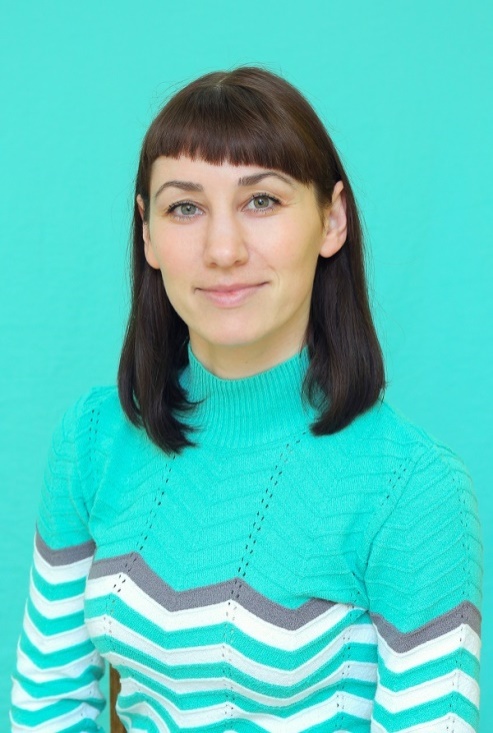 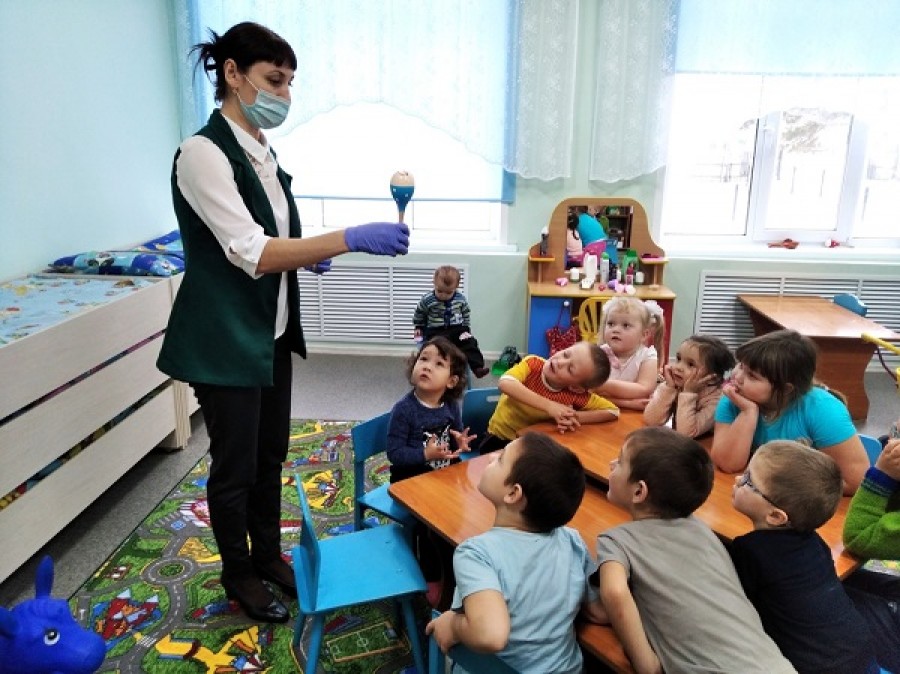 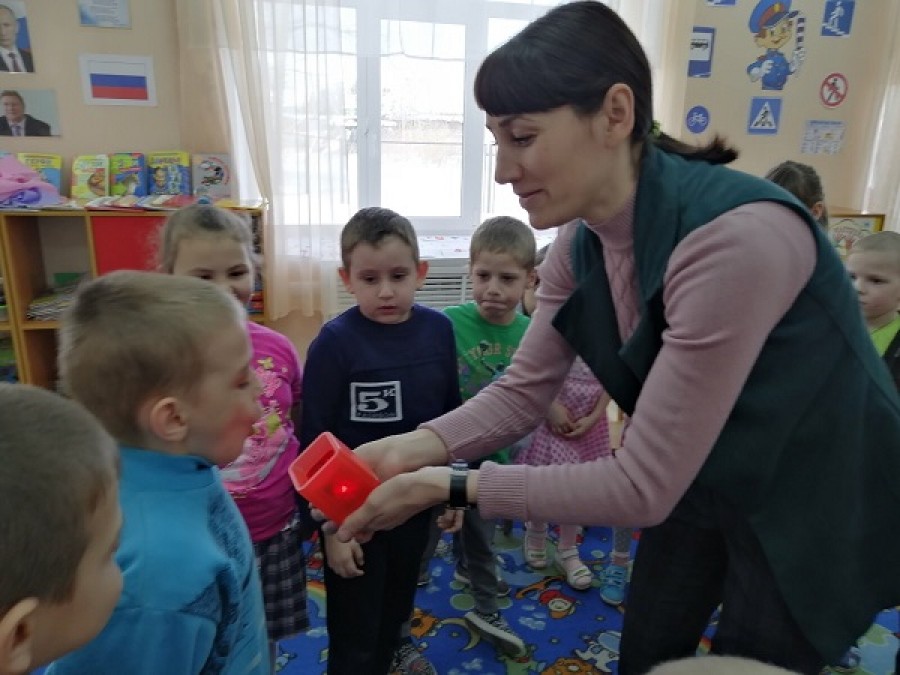 